Prezydent Miasta Pruszkowa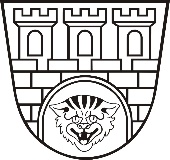 Zarządzenie nr  154/ 2022Prezydenta Miasta Pruszkowaz dnia 22 czerwca 2022 rokuw sprawie ogłoszenia terminu składania wniosków o przyznanie stypendium sportowego dla zawodników osiągających wysokie wyniki sportowe
we współzawodnictwie międzynarodowym lub krajowym .Na podstawie art. 30 ust. 1 ustawy z dnia 8 marca 1990 roku o samorządzie gminnym
(Dz. U. z 2022 roku, poz. 559 z późn. zm.) w związku z pkt 7 i pkt 13 „Zasady i tryb przyznawania, wstrzymywania i pozbawiania stypendiów sportowych oraz ich wysokość dla zawodników reprezentujących stowarzyszenia mające siedzibę na terenie Miasta Pruszkowa, osiągających wysokie wyniki sportowe” stanowiących załącznik do uchwały nr L.571.2018 Rady Miasta Pruszkowa z dnia 18 października 2018 roku w sprawie określenia szczegółowych zasad, trybu przyznawania i pozbawiania stypendiów sportowych dla zawodników osiągających wysokie wyniki sportowe (Dziennik Urzędowy Województwa Mazowieckiego z 2018 roku, poz. 10603),  zarządzam, co następuje:§ 1Termin składania wniosków o przyznanie stypendium sportowego dla zawodników osiągających wysokie wyniki sportowe we współzawodnictwie międzynarodowym lub krajowym wyznacza się do dnia 11 lipca 2022 roku w związku z lipcowym posiedzeniem Komisji Stypendialnej. § 2Zarządzenie podlega publikacji w Biuletynie Informacji Publicznej Urzędu Miasta Pruszkowa oraz ogłoszeniu na tablicy ogłoszeń w siedzibie Urzędu Miasta Pruszkowa.§ 3Zarządzenie wchodzi w życie z dniem publikacji oraz ogłoszenia.Paweł MakuchPrezydent Miasta Pruszkowa 